New Covenant Presbyterian ChurchLord’s Day Evening ServiceMarch 29, 2020Welcome, Announcements	Ps. 27 is a very appropriate psalm for God’s people to meditate on in these days.  It speaks of David reflecting on God’s shelter of his life when he is surrounded by his enemies.  Spend a minute reflecting on how that is also true for your life and encourage your family to trust in the Lord who instructs us in vs. 14.Call to Re-Gather at the close the Lord’s Day	           Ps. 27:14Prayer of AdorationHymns to the glory and praise of our Covenant GodScriptural Warning	of the Human Condition			       Ps. 27:9-11	This is not written to describe those enemies that surround David at this time.  It is really a reflection on David’s own heart.  He admits and confesses to the Lord his own unworthiness to be included in the Lord’s favor.  Does he have specific sins in mind here?  It is hard to tell.  But he takes a moment to remind himself that without the mercy and grace of God he would be lost.  He pleads that the Lord would take even this time of trial to teach David what he must know to be different as a man of faith from his enemies.	and the Way of Salvation			           Ps. 27:13	David’s hope for outcome from this present onslaught is not limited to “getting back to the way things used to be”.  David is casting his eyes further.  He might be thinking of Job, who, at first, cried out to the Lord over what he had lost in this life, only to progress in his hope being for the gift of everlasting life even beyond the grave.  Also, like Job, David will be rewarded even in this life with deliverance.  We, too, are reminded not to want everything to be “just so” in our lives now but in looking to our Lord, we know that for those who love God all things work together for good,[h] for those who are called according to his purpose. (Rom. 8:28, ESV)Unison Prayer	Lord of Heaven, Your goodness is inexpressible. In the works of creation You are almighty, in the dispensations of providence all-wise, in the gospel of grace all love.  Though exposed to the terrors of Your law, we have a refuge, from the storm, grant us always to know that to walk with Jesus makes other interests a shadow and a dream.  Give us a religion that is both real and progressing, that holds on its way and grows stronger, that lives and works in the Spirit, that profits by every correction, and is injured by no carnal indulgence. In Christ’s name, Amen.Assurance of Pardon and Encouragement	to Hope and Obedience				 Ps. 27:1	With such a growing trust in the Lord even in times of great trial comes a greater sense of confidence from God that helps us to face the present.Psalm 27						         AttachedPrayers of Supplication and ThanksgivingScripture Reading: Romans 12:1-8MessageClosing Hymn			         Hymn #363 (Attached)Prayer of Benediction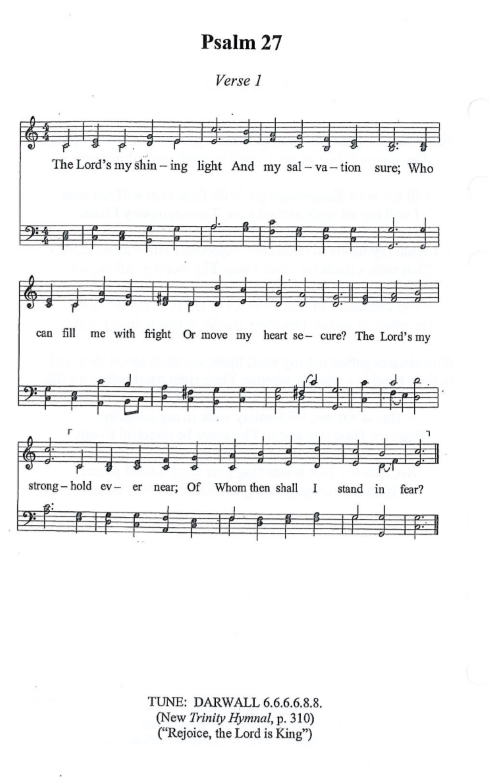 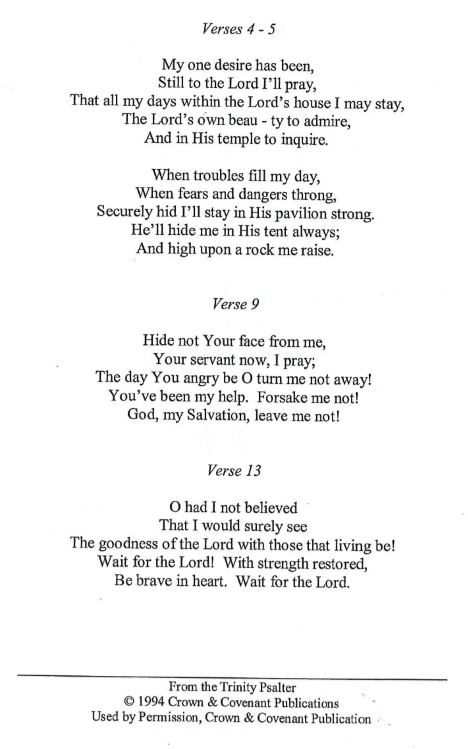 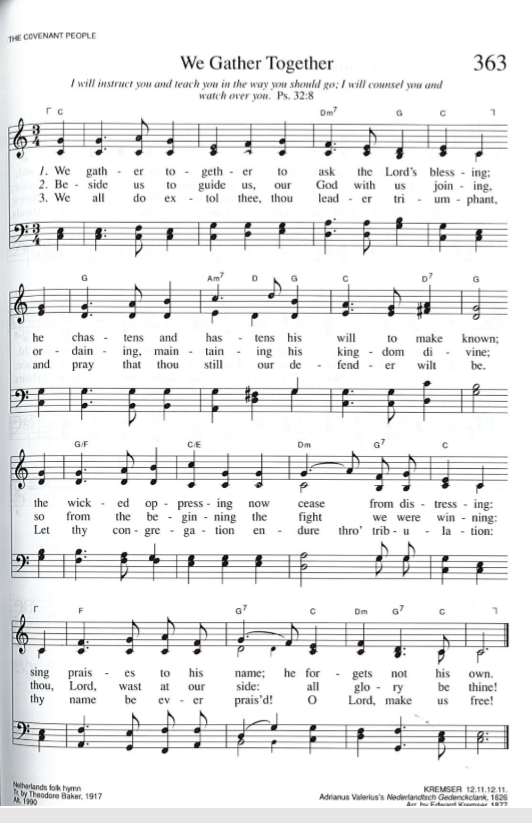 